MinutesThe Budget Meeting took place on January 16th, 2022, via Zoom. Starting time 2 pm.Attendance – Present were Rafael Arruebarrena (President), Ian Findlay (Secretary), Simon Vandervinne (Treasurer), Jim Daniluk (Vice President), Dale Haessel, Cristian Ivanescu, Lars Lowther, Vlad Rekhson, Terry Seehagen, Ico van den Born, Angelo Tolentino (2:45pm)President's Address – Rafael gave a short address and outlined what we would be doing this meeting. Planning Meeting Minutes – It was moved by Ian Findlay, seconded by Jim Daniluk that the Planning Meeting minutes be accepted. This passed unanimously.Technical Committee Proposal – Vlad Rekhson presented a tie break procedure for ACA tournaments to be used in case the organizer did not announce the tournament’s tiebreak procedure in advance. This will be posted on the ACA website.  It was moved by Ian Findlay, seconded by Lars Lowther, that this proposal be accepted. Motion passed with 7 in favour and 1 abstentionTournament ProposalsThe Board went through the proposals for tournaments.Banff Open – It was moved by Ian Findlay seconded by Jim Daniluk that we accept the Banff Open proposal of $1575 (taxes in) to pay for the venue, up to $400 expense money for the chief TD and up to another $400 expense money for assistant TD.  to pay for the TD’S ($225 each for 3 days of TD and up to $75 for 3 digital boards). ** This was passed unanimously.Fort McMurray – It was moved by Jim Daniluk, seconded by Ian Findlay that we approve the $600 for the Jina Burn Fort McMurray Open.  It was approved unanimously. It was moved by Jim Daniluk, seconded by Ian Findlay that we approve the $3000 for the Fort McMurray Chess Festival.  It was passed with 7 in favour and 1 abstention.Medicine Hat Open – It was moved by Ian Findlay, seconded by Jim Daniluk that the ACA provide up to $250 to buy a plaque should this event take place.Equipment Purchases – Ian Findlay reported that 100 ‘tube’ chess sets and boards, 10 weighted sets, and 50 DGT NA clocks were purchased for approximately $5400.  Half to be stored at the ECC and half at the CCC.   The other purchases of DGT boards, sets and clocks will not be made until payment has been received for the 1st purchase.  This means that approximately $8000 in purchases have been moved from 2021 to 2022.  This will be reflected by a higher amount of expenditures needed in 2022.Budget – The total 2021 expenditures are projected at $68,000.  This was more than the $60,000 which was passed at the Planning meeting due to deferred expenditures noted in item 6 of these minutes.  It was moved by Ian Findlay, seconded by Lars Lowther that the 2021 Budget be passed as revised.  This motion passed unanimously.Adjournment – It was moved by Ian Findlay, seconded by Jim Daniluk, that the meeting be adjourned.  Motion passed unanimously.Next Meeting – The next meeting will be held in mid to late April via Zoom.At 6:00 pm, the meeting was adjourned.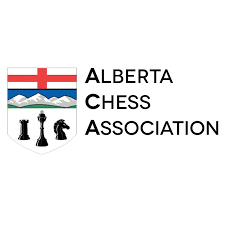 Alberta Chess AssociationPO Box 11839 MainEdmontonAlbertaT5J 3K9